               Муниципальное бюджетное дошкольное образовательное учреждение                                  Курагинский детский сад  № 1 «Красная шапочка»                                                    комбинированного вида.  Паспорт группы            «Бабочки»                                                                                                                         Воспитатели: Силицкая С. В.                                                                                                                                        Степанова Е. Ф.                 Предметно – развивающая, игровая среда                                          в 1 младшей группе.   Предметно – развивающая, игровая среда – это система материальных объектов деятельности ребенка, которая в свою очередь моделирует содержание духовного и физического развития ребенка.   В период детства маленький человек активно познает окружающий мир. И наша задача – сделать окружение для ребенка ярким, интересным, запоминающимся, эмоциональным, активным, мобильным. Правильно организованная предметно – развивающая, игровая среда, помогает взрослому обеспечить гармоничное развитие ребенка, создать эмоционально положительную атмосферу в группе, устраивать и проводить игры - занятия и таким образом приучать детей к самостоятельным играм с постепенно усложняющимся содержанием.   Поэтому для полноценного развития детей важно создать развивающую среду в детском саду, где дети могут играть, читать, драматизировать, рисовать, лепить, заниматься физической культурой.         Зона двигательной активности      Потребность в движении является важной задачей предметно – развивающей   среды. В «Зоне двигательной активности» есть «дорожка здоровья», массажные коврики, мячи, гимнастические палки, обручи, мячи для метания, кольца, атрибуты для проведения подвижных игр, а также пособия, необходимые для проведения утренней гимнастики.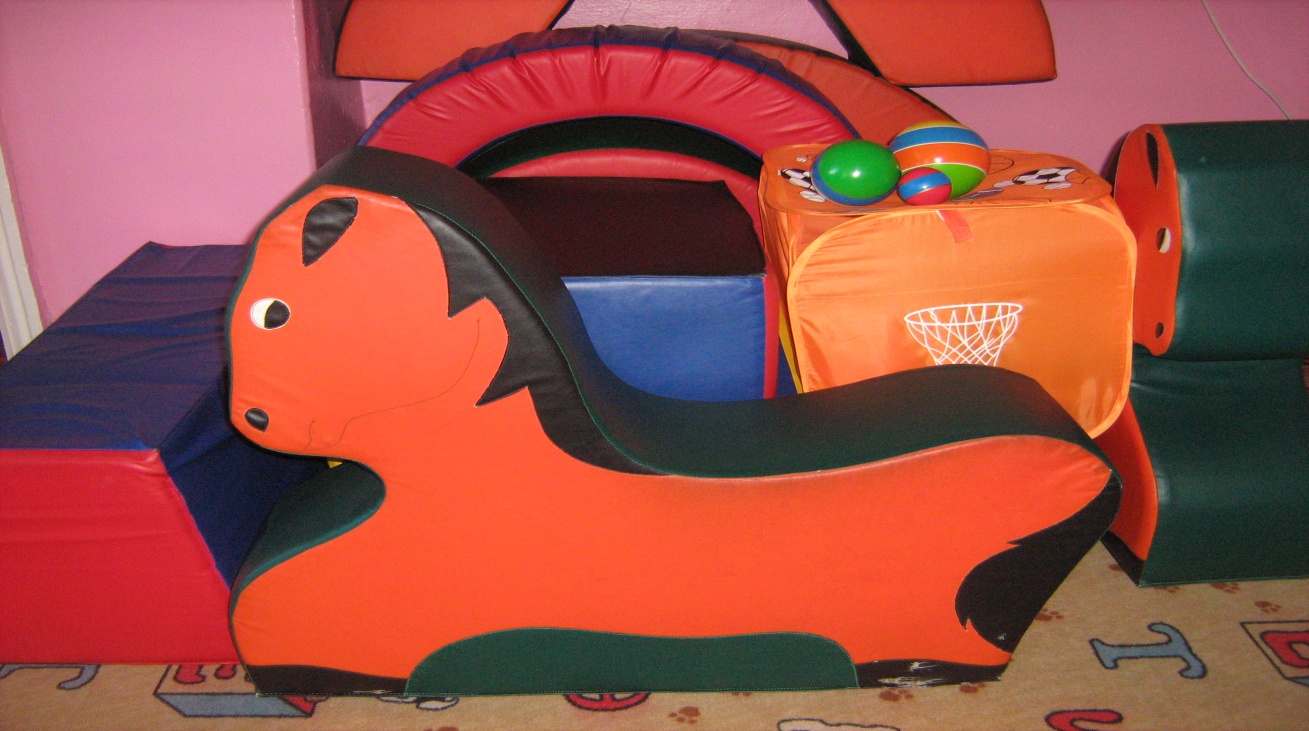                     Зона игровых двигательных модулей    В зоне игровых двигательных модулей собраны технические игрушки: машины – самосвалы, грузовики (в них дети легко могут катать кукол, перевозить детали конструктора); легковые автомобили, каталки, коляски. Здесь же находиться игровой строительный материал разного размера основных цветов для сооружения построек и игрушки для обыгрывания.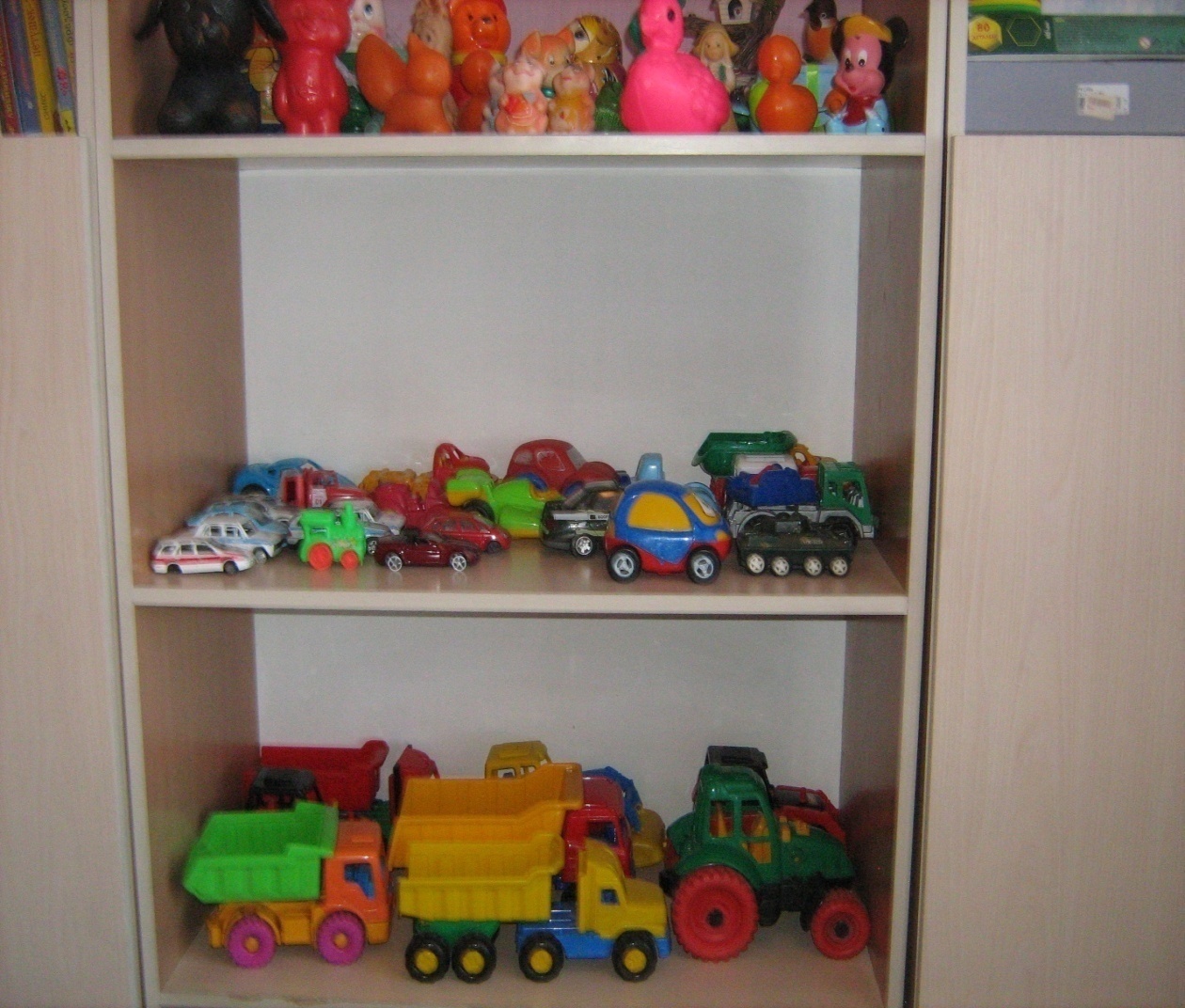                      Активный игровой центр                         «Жилая комната»Основной вид деятельности наших малышей – игровой. В нашем активном игровом центре «Жилая комната» собраны игрушки, которые знакомят детей с окружающими их предметами быта. Малыши не только знакомятся с новыми для них предметами. Но и учатся действовать с ними. А затем переносят знания и навыки в повседневную жизнь.                                 Центр развивающих игрЦентр развивающих игр направлен на развитие речи, сенсорного восприятия, мелкой моторики, воображения. Комплектация: вкладыши разной формы, набор палочек разных цветов, игрушки-шнуровки разного вида, сюжетно-дидактическое панно с пуговицами, кнопками, разные виды мозаик, лото по разным темам, настольно-печатные игры. 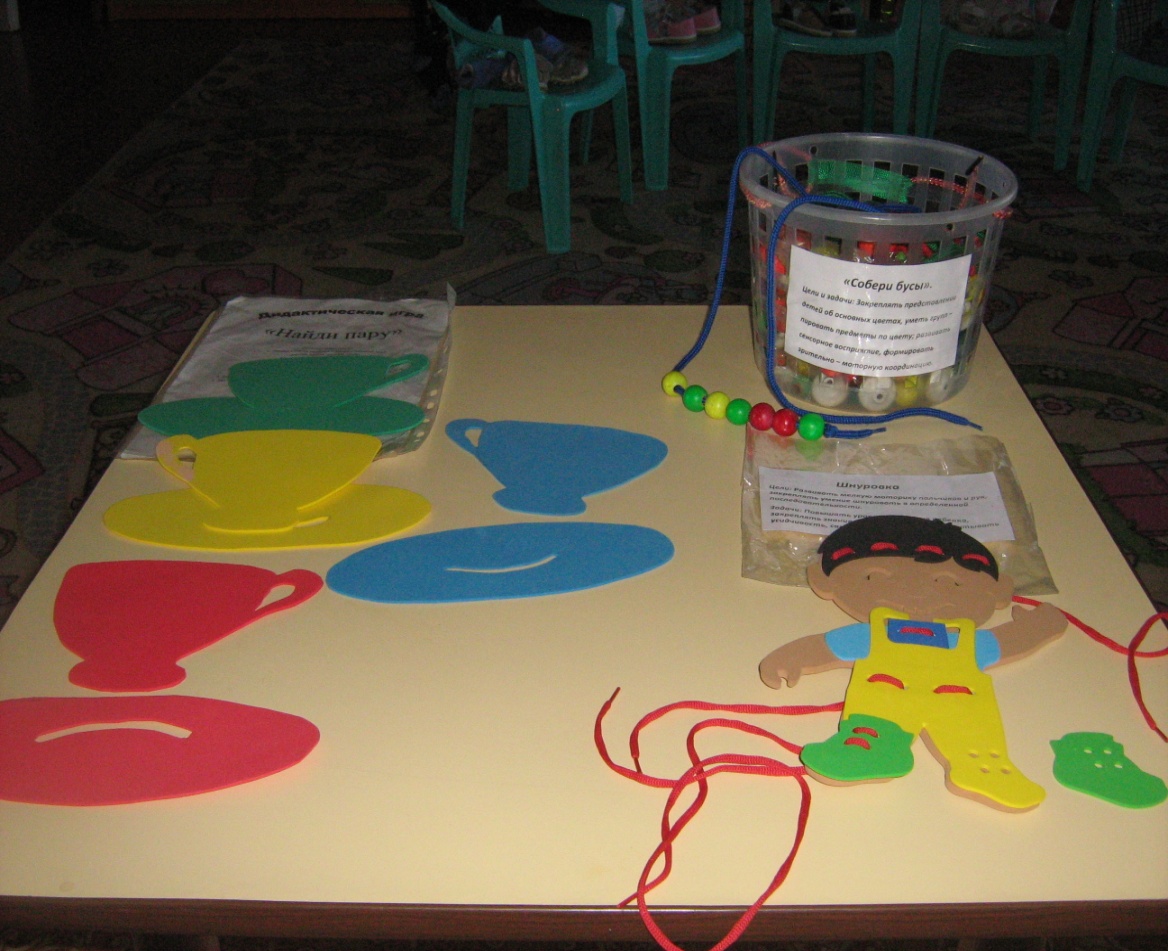 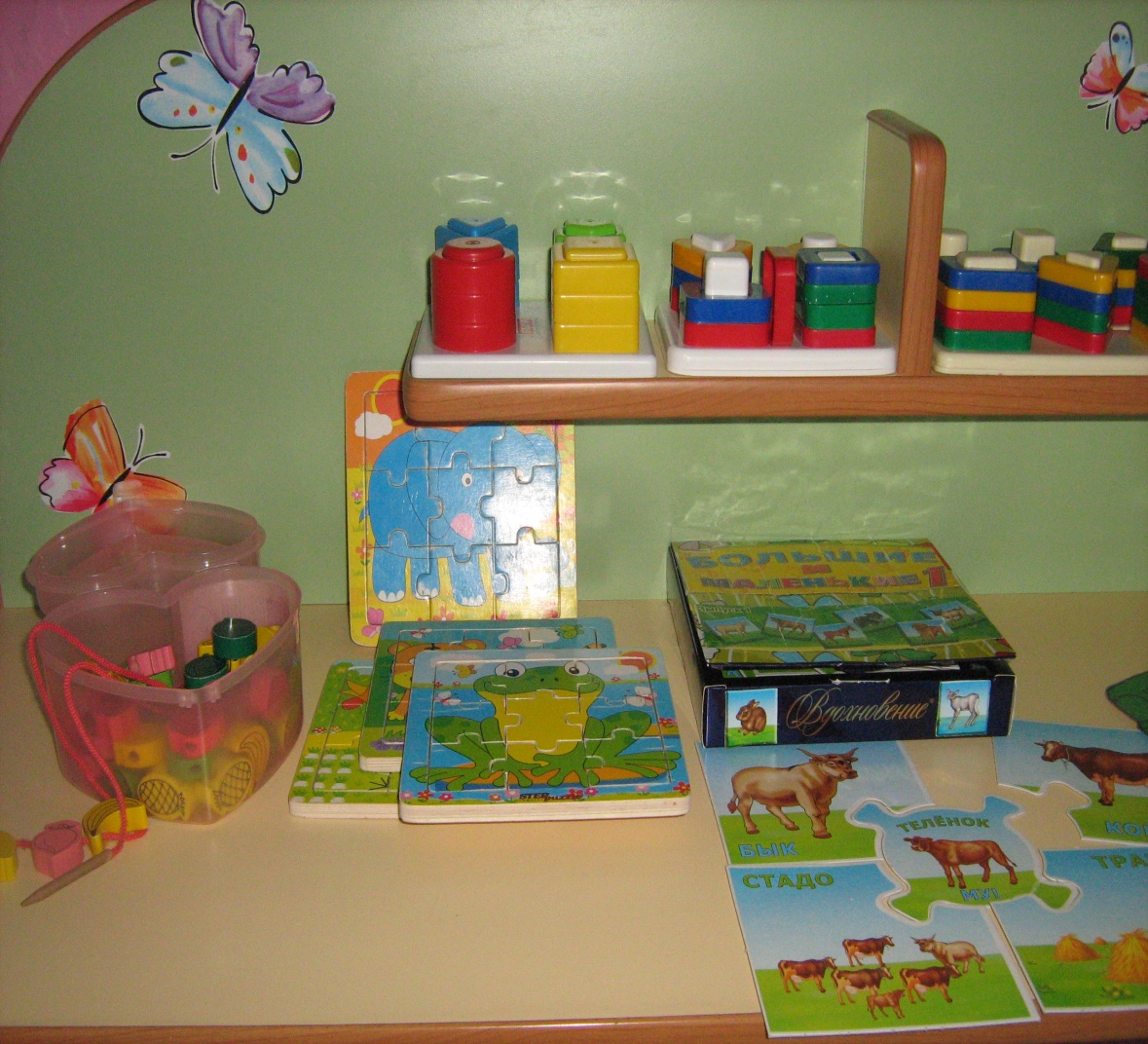 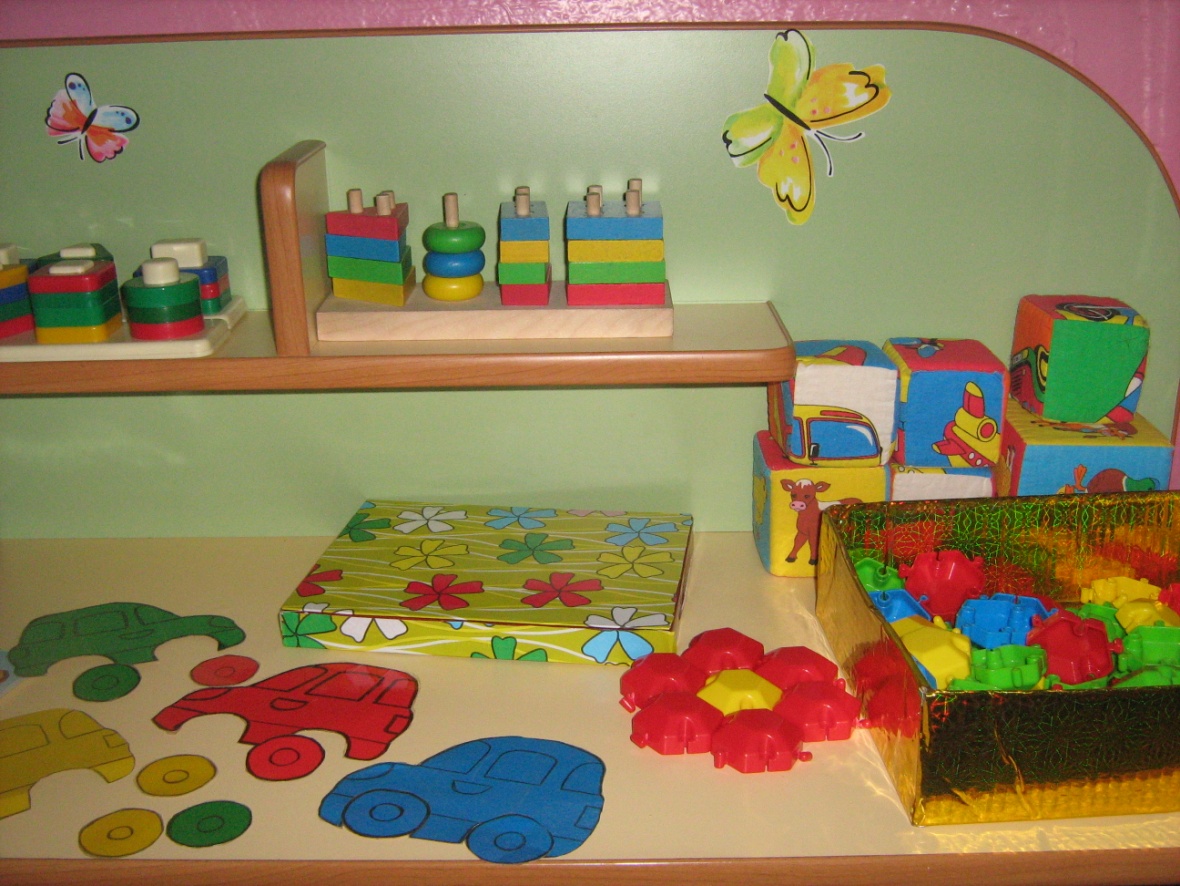                   Музыкально-театральный центрЗдесь есть музыкальные инструменты, которые доставляют детям много радостных минут. А, кроме того, развивают фонематический слух и чувство ритма у малыша.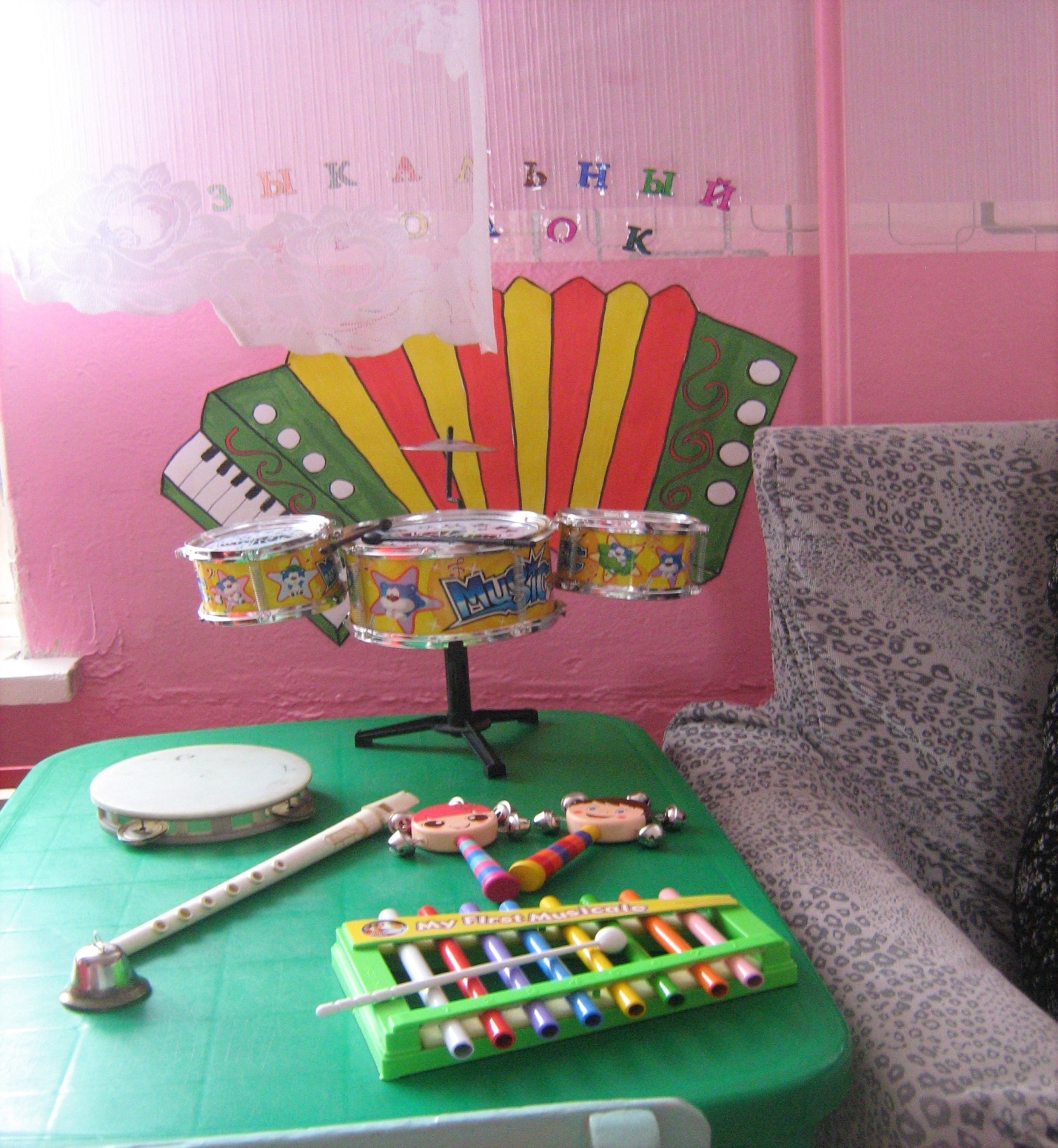 Мы стараемся знакомить малышей с различными видами театра, чтобы каждый ребенок мог выбрать именно тот театр, который ему наиболее близок и удобен. У нас есть настольный театр, пальчиковый. Встреча с куклой помогает деткам расслабиться, снять напряжение, создать радостную атмосферу.    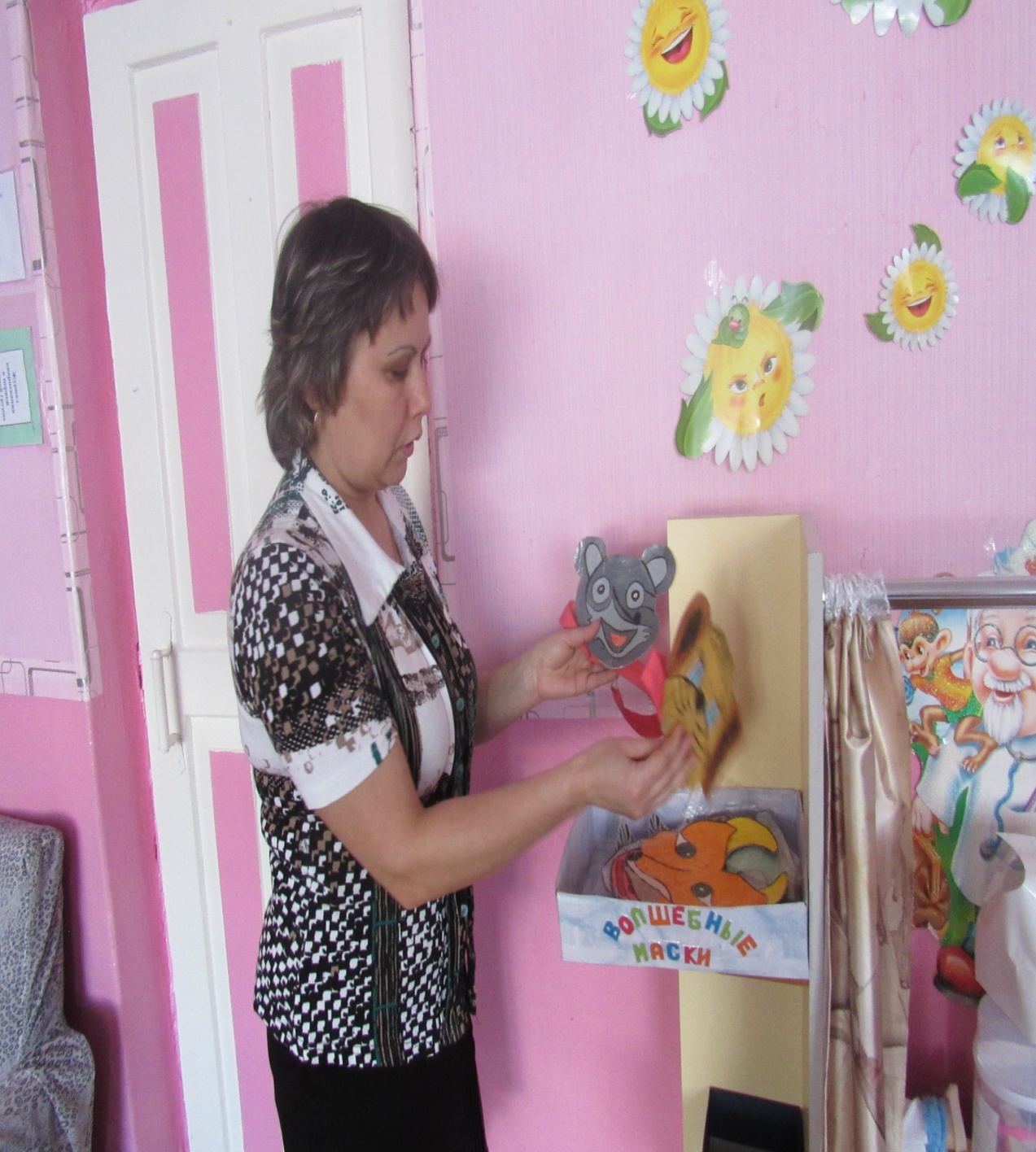                                         Уголок ИЗОВ уголке изобразительной деятельности есть мелки, наборы цветных карандашей, трафареты, пластилин, бумага для рисования разного качества и формата, гуашь, кисти, акварельные краски.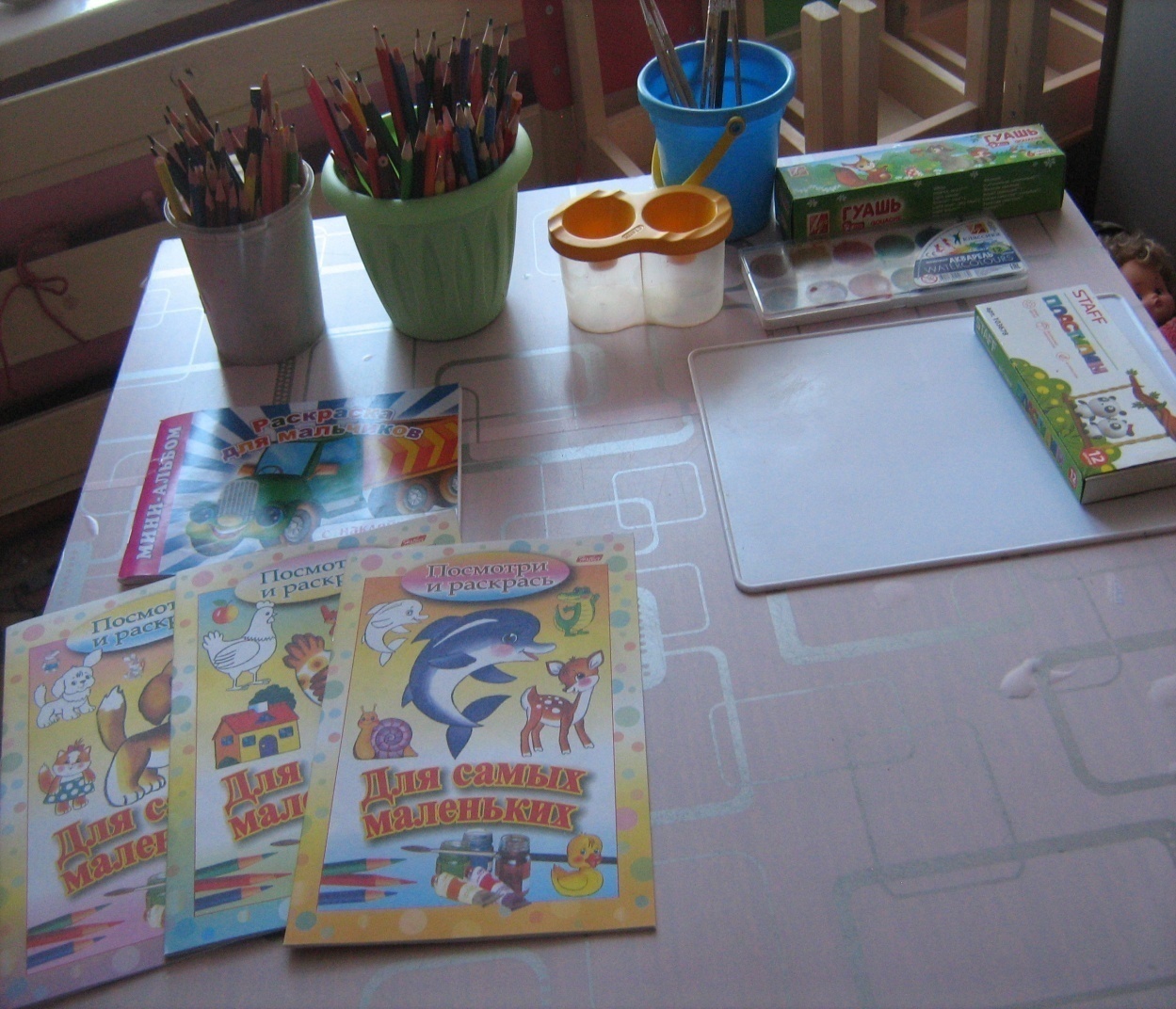                          Книжный уголокВ книжном уголке группы много яркой, красочной и интересной детской литературы, которая является верным спутником детей на пути познания большого и загадочного мира.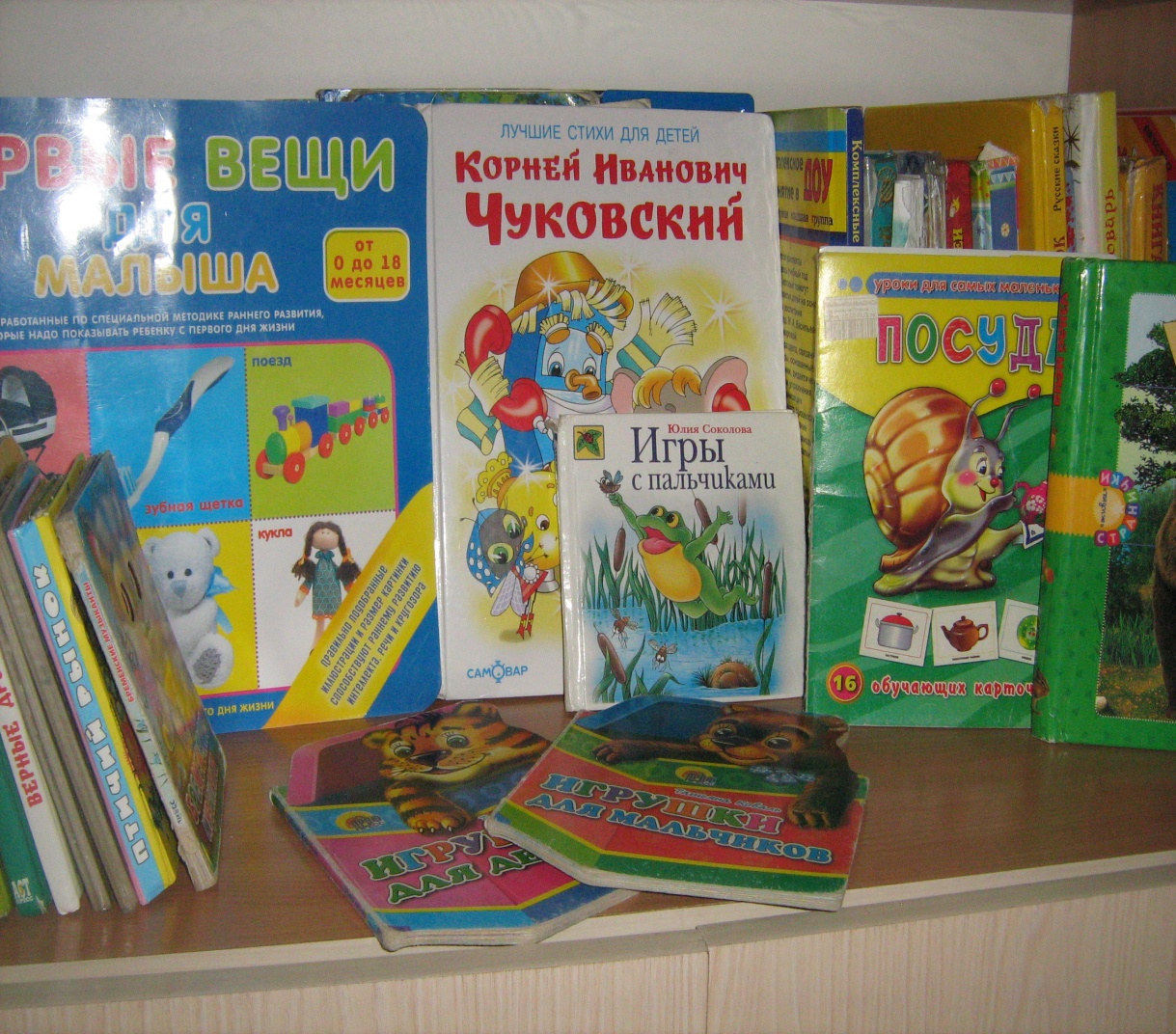                           Уголок природыУголок природы – знакомит детей с доступными явлениями природы, узнают на картинках и в игрушках домашних животных и их детенышей, учатся различать по внешнему виду овощи и фрукты.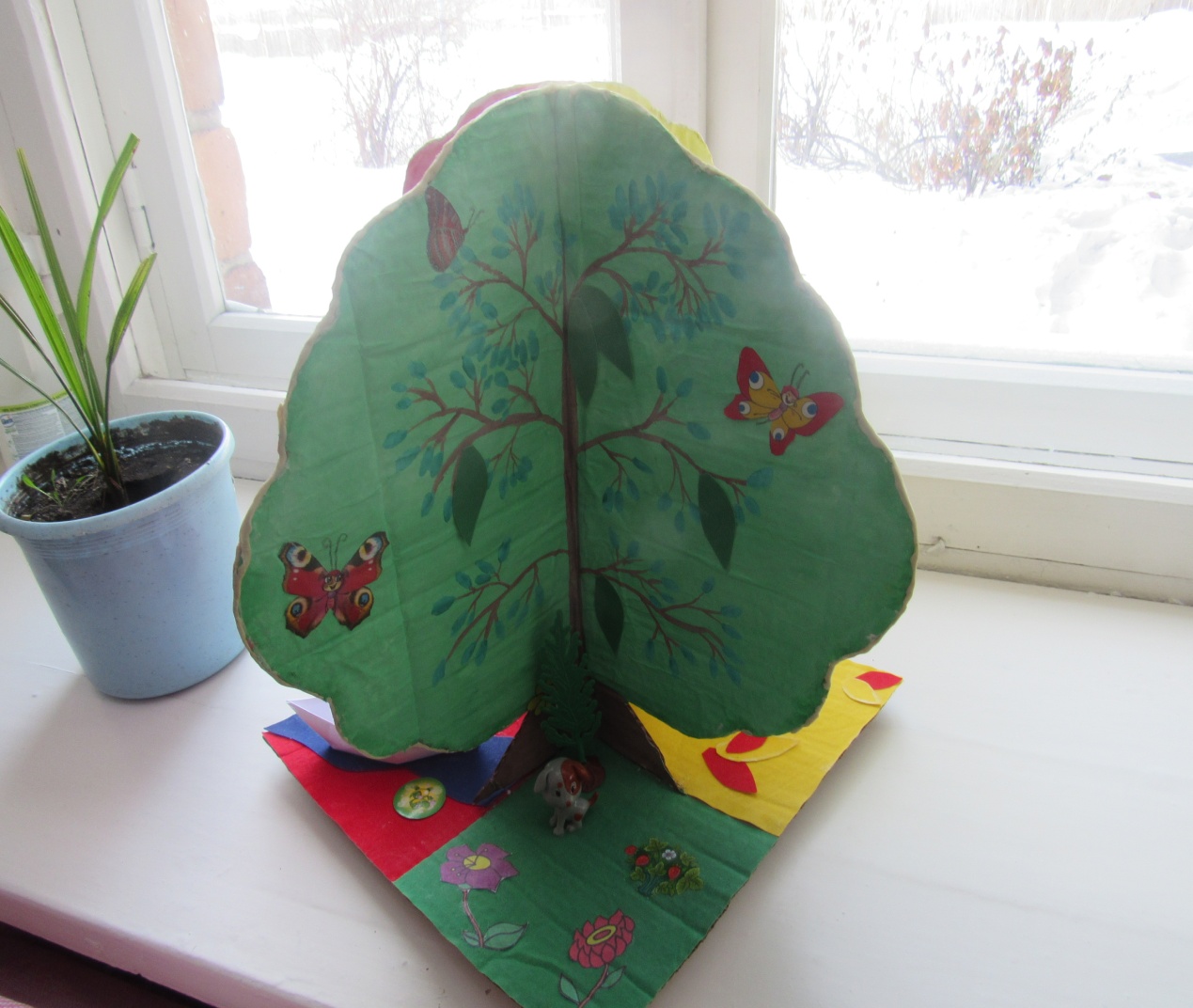               Центр сюжетно-ролевых игр«Парикмахерская», «Больница», «Магазин».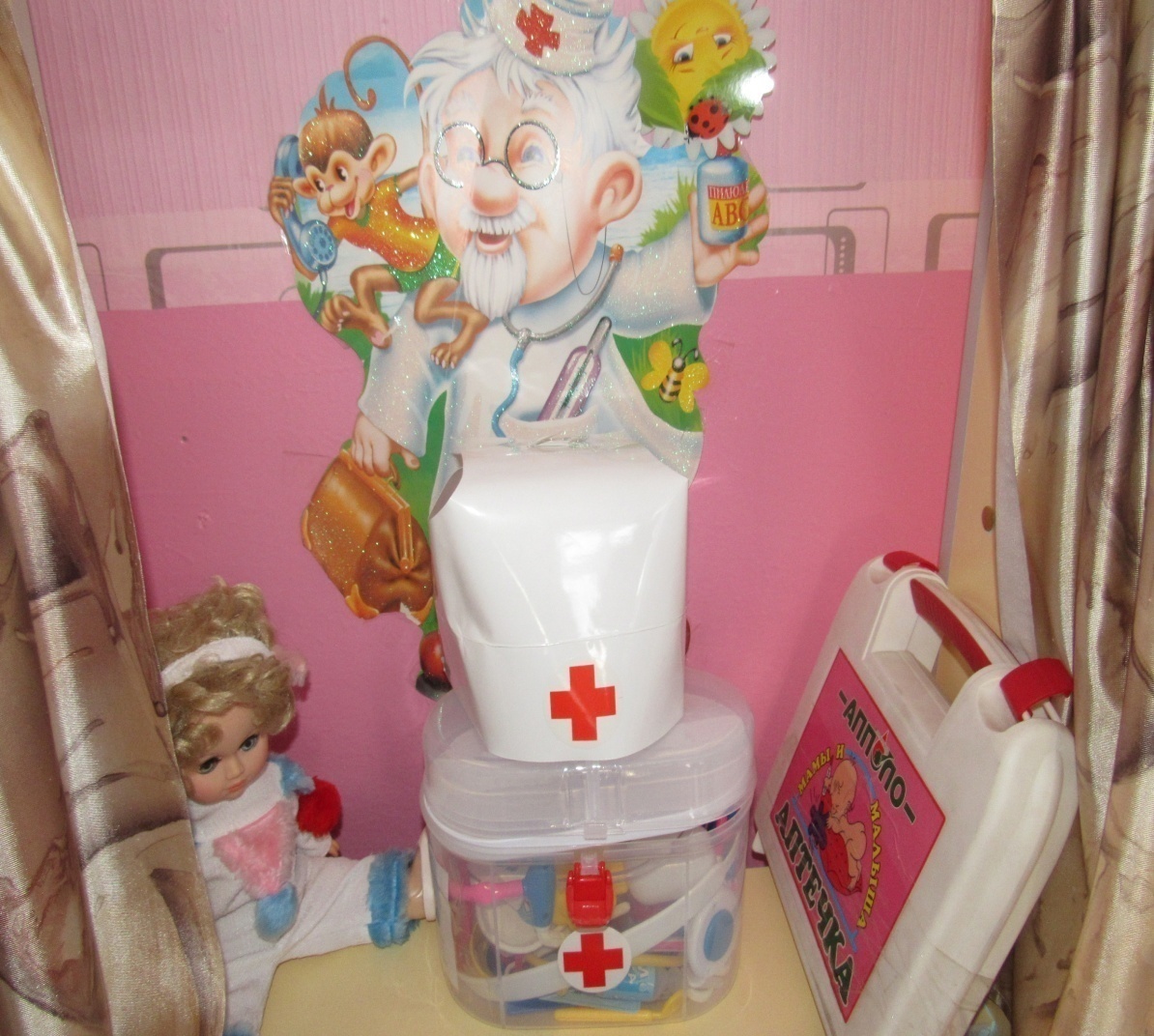                                        Оснащение группы                                   Центр конструирования                                                 Центр игры                               Центр художественного творчества                                Центр двигательной активности                                        Центр познания                                       Музыкальный центр                                                Центр ряжения                              Картотека игр                                    КубикиЦели: развивать умение из отдельных частейСоставлять целый предмет.                                Мозаика «Полянка»Цели: Развивать наглядно – образное мышление,Творческие способности, память, внимание;Формировать сенсорные эталоны цвета, величины и формы, восприятие; развивать мелкую моторику.                                          Пазлы Цели: Формировать способность детей воссоздать целую картинку  из нескольких частей по образцу.Развивать логическое мышление, образную память,  речь детей, мелкую моторику. Воспитывать умение доводить начатое дело до конца.                                       Пазлы Цели: Формировать способность детей воссоздать целую картинку  из нескольких частей по образцу. Развивать логическое мышление, образную память,  речь детей, мелкую моторику. Воспитывать умение доводить начатое дело до конца.                    «Картинки – половинки»Цели: упражнять детей складывать целое изображение из двух частей предметов по цвету, форме и размеру. Развивать мышление, умение находить сходства и различия. Формировать развитие связной речи.                                        Домино                Цели: Закреплять и расширять знания                детей о животных, развивать внима-                ние, память, усидчивость, наблюдате-                льность, ориентировку в пространстве,                мелкую моторику.                                    ШнуровкаЦели: Развивать мелкую моторику пальчиков и рук, закреплять умение шнуровать в определенной последовательности.Задачи: Повышать уровень развития ребенка, закреплять знания о цветовой гамме, воспитывать усидчивость, самостоятельность.                                        «Лото»             Цели: Развивать логическое мышление            детей, память, сосредоточенность.             Закреплять представления детей             об окружающем мире  и получить           новые сведения в процессе игры.                 «Кто где живет?». «Цвета».     Цели: Формировать умение детей находить             животных и их дома, и называть их.    Определение и изучение цвета.    Развивать память, речь, внимание.                           «Собери бусы».     Цели и задачи: Закреплять представлении     детей об основных цветах, уметь групп –     пировать предметы по цвету; развивать      сенсорное восприятие, формировать      зрительно – моторную координацию.                          «Найди пару».Цели и задачи: Формировать умение детей находить парные картинки. Развивать логическое мышление, память, внимание. Развивать понятия «разные», «одинаковые», «пара».Воспитывать усидчивость, заинтересованность.                 «Волшебная коробочка»            Цели: формировать умение детей             рациональным приемам осязательного                обследования формы предмета.           Развивать мышление детей,            сенсорное развитие.                 «Подбери колесо к машине»Цели и задачи: Закреплять знания детей о  цвете, размере предметов.Задачи: формировать знания детей  основных цветов;-развивать у детей мышление, память,  - развитие мелкой моторики рук.                         Музыкальные игры                            «Что звучит?».Цели и задачи: Повышать интерес детей к музыки;Выявлять умение детей различать музыкальные игрушки и инструменты на слух, по тембру звучания; знание их названий (бубен, барабан, металлофон, дудочка, маракасы).№                            Наименование   Количество1Набор пласт. кубиков            22Кубики цветные            13Кубики деревянные с изображением (48 деталей)            24Конструктор «лего» большой (71 деталь)            15Конструктор «лего» мелкий (36 деталей)            1№                                         Наименование   Количество1Куклы, пупсы             92Диван детский, мягкий             13Кроватки для кукол             44Набор постельного белья             45Коляска для кукол             26Игрушки пластмассовые (животные)       2 набора7Пирамидка большая (10 деталей)             18Пирамидка малая (7 деталей)             19Пирамидка малая (5 деталей)             110Машинки             2011Игрушки – пластизоль (домашние и дикие животные)       2 набора12Машина большая             113Машина (детская деревянная)             114Кухня             115Посуда          3 наб.№                                   Наименование  Количество1Стол художественного творчества            12Карандаши цветные         24 уп.3Мелки восковые         12 уп.4Гуашь         12 уп.5Кисточки         24 шт.6Раскраски            57Пластилин          20 уп.8Коврики для работы с пластилином          20 шт.9Трафареты – посуда, фрукты            2№                                          Наименование   Количество1Кегли            62Корзина для мячиков            13Коврики мягкие для хождения босиком            24Мячи маленькие            145Мячи средние             36Мячи большие             37Лента измерения роста «Мы подросли»             1№                                        Наименование  Количество1Дидактический куб «Домик для каждой фигурки»            12Игра - шнуровка            43Шнуровка цветная            24Игра «Найди маму для детенышей»            15Цветное лото «Назови цвет»            16Игра «Подбери геометрическую форму»            17Мозаика крупная цветная            28Игра «Составь картинку из двух частей».            19Лото «Животные».            110Собери бусы            211Мозаика            112Развивающая игра «Назови цвет».            213Макси пазлы            714Пазлы деревянные            6№                                  Наименование  Количество1Колокольчик малый            12Колокольчик большой            13Погремушка            134Бубен             25Дудочка             16Барабан             17Маракасы             2№                                          Наименование  Количество1Сумки детские             32Головные уборы             73Одежда             7